ALMANLARDAN TÜRKLERE KÜLTÜRLERBu festival oraya gelen çocuklara eğlence ve öğrenmeyle buluşturan bir etkinlikler yelpazesi sundu. Yüz boyama alanında çocukların hayal dünyasını hep birlikte renklendirdik. Dans kısmında, enerji dolu ritimlerle çocukların bedensel koordinasyonlarını geliştirmelerine olanak tanıdık ve onlarla birlikte dans ettik. İyiler ve kötüler adlı tiyatro gösterimizde, çocukları eğlendirirken öğretici mesajlarla onların hayatına bir katkıda bulunduk. Bu festivalde, çocuklara unutulmaz bir gün yaşatmayı hedefledim ve o gün herkesin yüzlerinde gülücüklerle birlikte oradan ayrılmalarını sağladım. Etkinliğin olduğu yer: Necip Fazıl Kısakürek Kültür MerkeziKullanılan veya Dağıtımı yapılan Malzemeler: Kostüm, yüz boyaları, dekor malzemeleri, davetiyeProjenin uygulanışı: Projeye başlamadan önce gösterim için bir tarih belirledik ve gelmesini istediğimiz kreş, anaokulu ve ilkokullarını davet ettik. Onlar için birer davetiye hazırladık. Sonrasında kullanacağımız malzemelerin ve kostümlerin listesini oluşturduk. Oyun günü için kimlerin nerede çalışacağına ve kimlerin oyuncu olarak sahneye çıkacağına karar verdik. Oyun günü geldiğinde erkenden kültür merkezine gidip son kez hazırlıklarımızı yaptık ve yerlerimizi aldık.Projenin sonucu: Projenin sonucunda, çocuklar eğlenceli ve öğretici etkinliklerle dolu bir gün geçirdiler. Renkli yüz boyama, dans, tiyatro gösterileri gibi çeşitli etkinliklerle çocuklar hem eğlendi hem de yaratıcılıklarını geliştirdiler. Bu tür etkinlikler, çocukların sosyal becerilerini artırmalarına, özgüven kazanmalarına ve hayal güçlerini geliştirmelerine yardımcı olabilir. Ayrıca, öğretmenlerinde çocuklarla birlikte keyifli bir gün geçirmelerini sağlayarak topluluk bağlarını güçlendirdiler. Festival istediğimiz gibi amacına uygun bir şekilde çocuklara pozitif deneyimlerini sundu ve onların gelişimine katkıda bulunmakta yardımcı oldu. 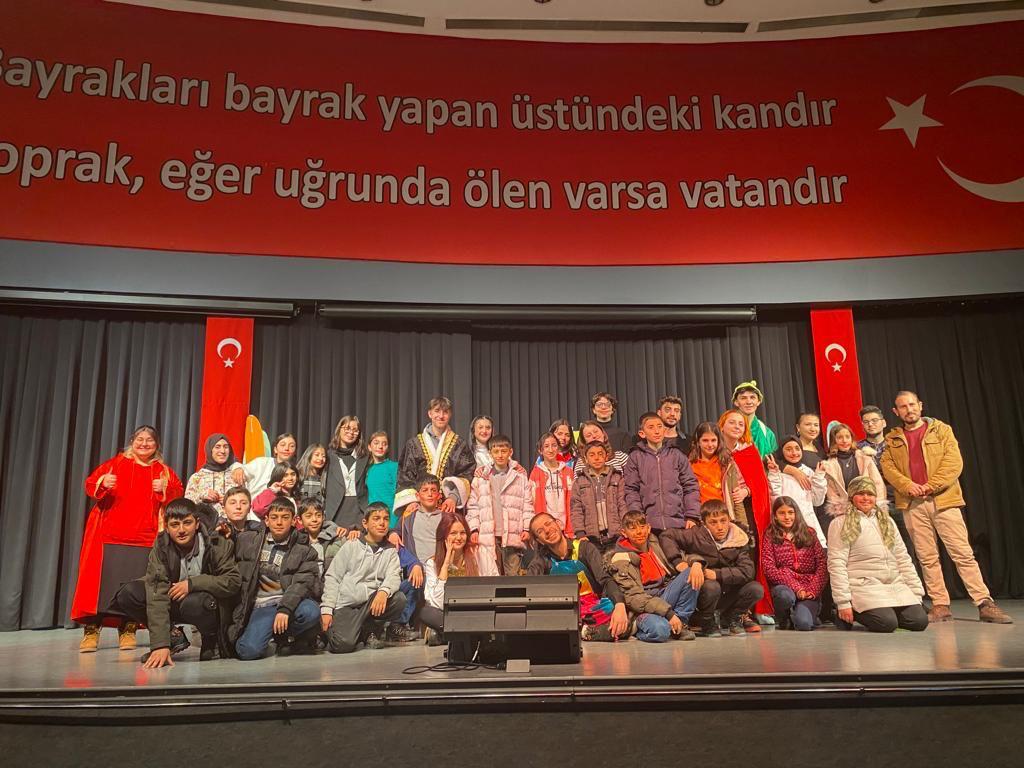 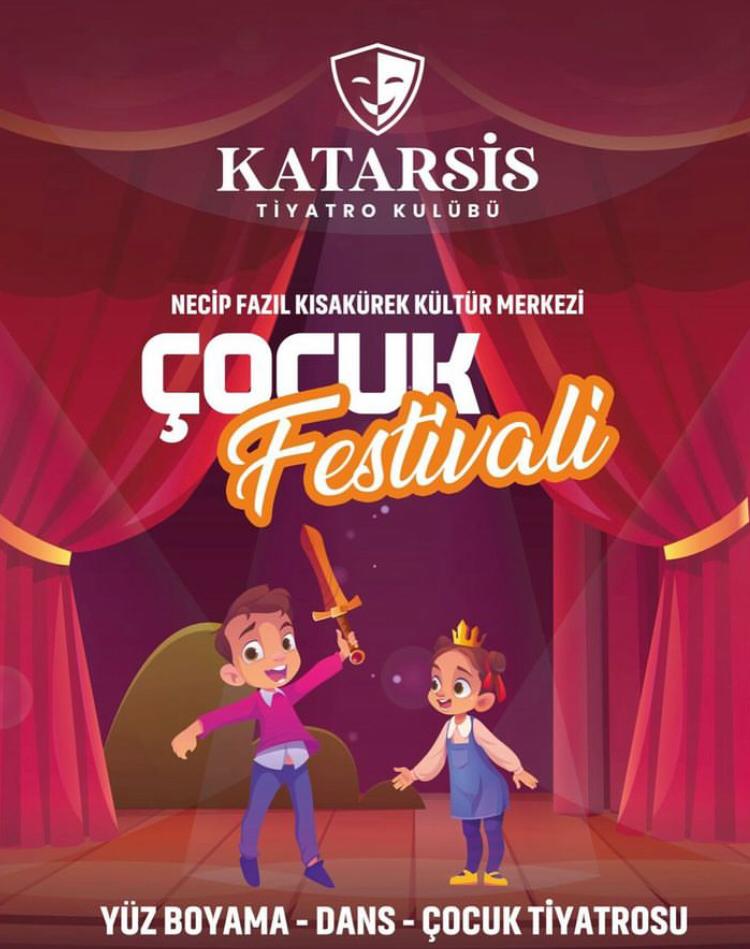 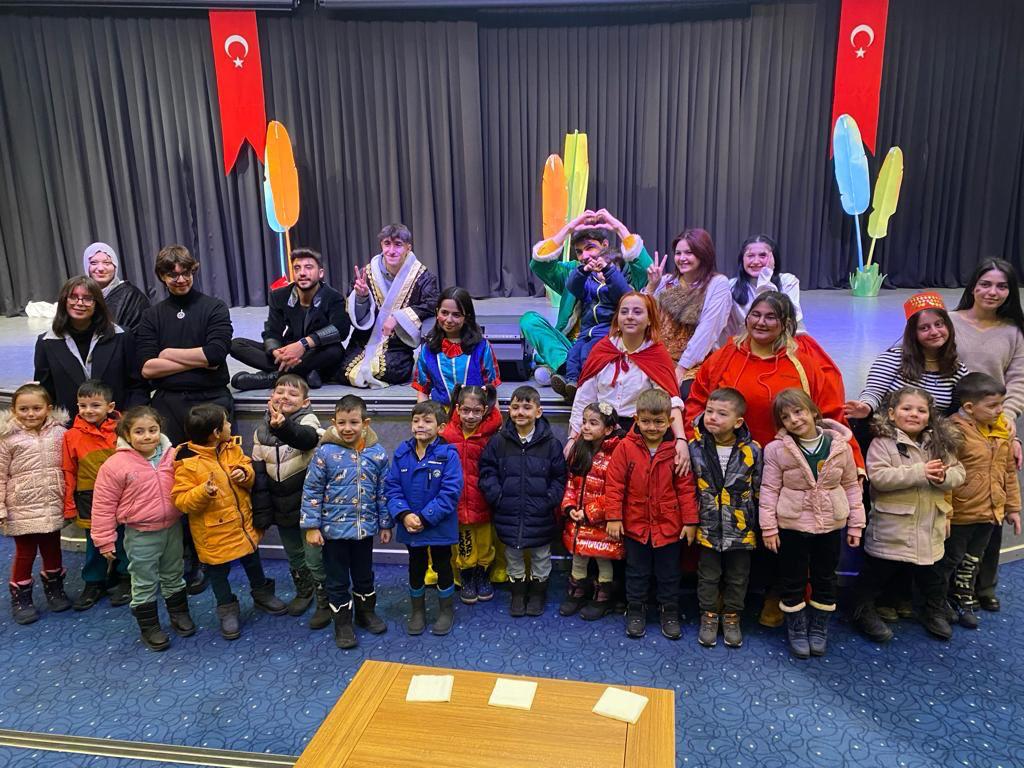 